Роль нанотехнологий в NBICS-технологияхГерман Евсеевич Кричевский,профессор, доктор технических наук, заслуженный деятель науки РФРоль нанотехнологий в NBICS-технологиях(отрывок из первой главы книги «Нано, био, инфо, когно, социо (NBICS) – технологии для Мира и Войны»).Надо отдать должное нанотехнологиям, они послужили началом конвергенции в последние несколько десятилетий и связали воедино био, инфо, когнитивные технологии.Первой фазой конвергенции стало производство с помощью нанотехнологий новых продуктов с вовлечением знаний из области биологии, химии, физики, математики, материаловедения. На этой стадии возникали междисциплинарные и межотраслевые связи.На второй фазе конвергенции произошла не только интеграция NBIC-технологий, но и их взаимопроникновение, начал проявляться эффект синергизма.И, наконец, третья (наверняка, не последняя) фаза конвергенции – подключение к NBIC-технологиям социальной составляющей и формирования и реализация NBICS-технологий (CKTS), где человек – цель, адрес всех конвергентных технологий.Можно сформулировать основные принципы CKTS, основой которых являются творчество (креативность) и инновации для достижения социальных целей:– Целостность (холизм), системность, взаимосвязь всех компонентов природы и общества.– Обязательное использование для анализа решений науки в развитии и применении, основанных на принципах логической дедукции, осмысления и понимания сложных динамических систем, которыми являются природа, общество, человек.– Активация научно-технологической, когнитивной основы творчества и инноваций с использованием механизма эволюции, конвергенции существующих, традиционных принципов и дивергенции, генерирующей новые принципы.– Использование междисциплинарных связей высокого уровня между различными областями знаний для генерации новых решений.– Обеспечение высокого уровня научных исследований, порождающие новые глобальные вызовы развития.Этот конвергентный комплекс взаимодействий позволяет обществу отвечать на глобальные и локальные вызовы XXI века (дефицит энергоресурсов, питьевой воды, экология, неравенства, конфликты различной природы и другое), которые при разделенности наук, знаний, технологий и общества не могут быть решены априори. Только процессы конвергенции / дивергенции имеют потенциал для решения вызововXXI века, ставящих вопрос о существовании человеческой цивилизации.Конвергенция NBICS-технологий имеет потенциал для решения и уже начинает решать такие проблемы, как создание новой индустрии и новых рабочих мест высокой квалификации, увеличение продолжительности и качества жизни (зачем и кому нужна долгая, но некачественные жизнь), роста человеческого, творческого и физического потенциала, использования персонального, интегрированного образования и медицины, глобальной охраны природы, обеспечения её устойчивости.К сожалению, даже в настоящее время на третьей фазе наметился разрыв между высокой скоростью (начиная с 2000 года) роста (квазиэкспоненциального) знаний, открытий и инноваций даже в развитых странах G8 (золотой миллиард) и относительно низким (квазилинейным) ростом экономики. Другими словами, происходит недоиспользование потенциала управления всего сложного процесса конвергенции / дивергенции. Этот процесс при научно-обоснованном управлении им должен приносить более ощутимые результаты и, прежде всего, в социальной сфере, решая следующие гуманитарные задачи:– повышение экономической эффективности и продуктивности;– повышение человеческого потенциала;– содержание, защита устойчивого качества жизни во всех областях.Как было сказано ранее, до настоящего времени процесс конвергенции на базе NBIC-технологий прошел три фазы.1 фаза: 1990-2000 гг. Нанотехнологии интегрировали научные дисциплины и технологии в области наноразмерных систем (атомы, молекулы и кластеры молекул), создали новые материалы, приборы, устройства и живые системы макроразмеров с новыми свойствами.2 фаза: 2000-2010 гг. Происходит конвергенция всех четырех NBIC-технологий с вовлечением основных элементов-объектов этих технологий: атомы, ДНК, биты, синопсы, с переходом к фундаментальным инструментам этих технологий по горизонтали и вертикали с формированием многофункциональных, сложно организованных (архитектура), многоуровневых систем.3 фаза: после 2010 года. CKTS интегрирует базовые области активности человека (знания, технологии, поведение отдельного человека и общества), фокусируясь на поддержке социальной активности и потребностях человека.Каждая из этих трех фаз имела специфику роста, развития, типы связей, эффективность, принципы управления рисками, успешных решений и результатов.На рисунке 12 схематично показаны основные характеристики трех фаз развития нанотехнологий, а на рисунке 13 пролонгировано развитие нанотехнологий до и после 2020 года (5 фаз развития).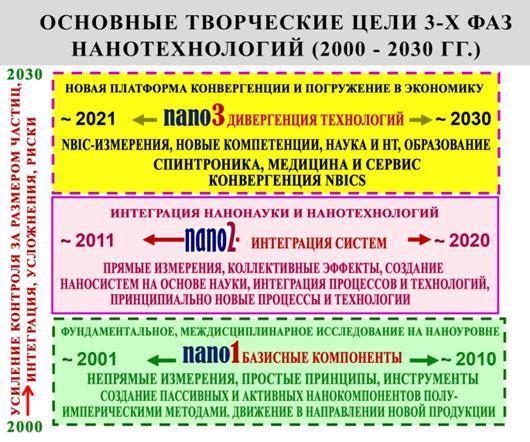 Рисунок 12. Основные характеристики 3-х фаз развития нанотехнологий.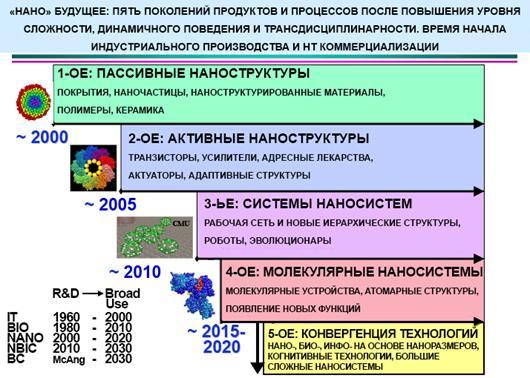 Рисунок 13. Развитие нанотехнологий до и после 2020 года.Рисунок 14 демонстрирует связи нанонауки с фундаментальными науками (рис.14а) и области использования нанотехнологий (рис.14б). На рисунке 15 представлены результаты развития нанотехнологий во времени (1950-2050 гг.), а на рисунке 16 – переход во времени развития от макро- к микро- и наномирам вплоть до 2040 года . На рисунке 17 показано развитие и прогноз развития нанонауки и основные задачи, требующие решения.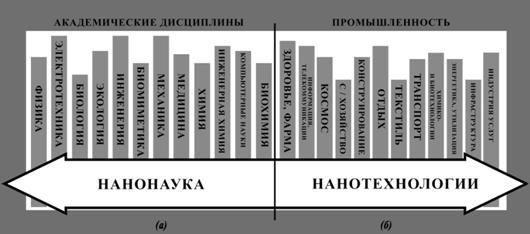 Рисунок 14. Связи нанонауки с фундаментальными науками (а), области использования нанотехнологий (б).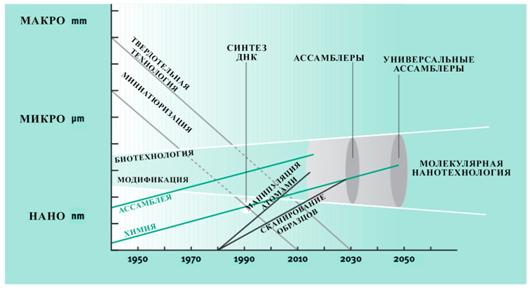 Рисунок 15. Результаты развития нанотехнологий во времени.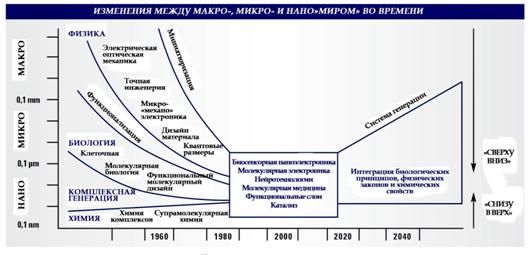 Рисунок 16. Переход во времени развития от макро- к микро- и нано- мирам.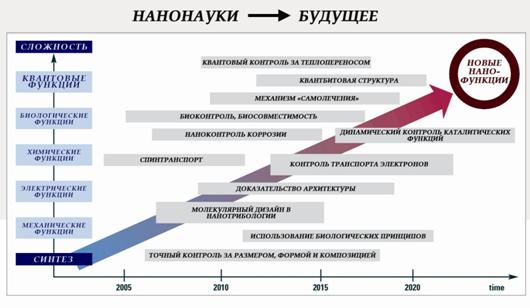 Рисунок 17. Развитие и прогноз развития нанонауки и основные задачи, требующие решения.Текст полностью – 49 страниц.По вопросам приобретения полного текста электронной версии первой главы книги профессора Кричевского «Нано, био, инфо, когно, социо (NBICS) – технологии для Мира и Войны» – обращаться к автору по электронной почте gek20003@gmail.com. 